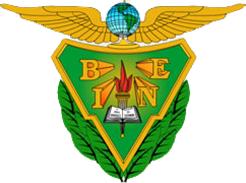 PSICOMOTRICIDAD:La psicomotricidad es una técnica que tiende a favorecer por el dominio del movimiento corporal la relación y la comunicación que el niño va a establecer con el mundo que le rodea (a través de diferentes objetos.)Esta globalidad del niño manifestada por su acción y movimiento que le liga emocionalmente al mundo debe de ser comprendida como el estrecho vínculo existente entre su estructura somática y su estructura efectiva y cognitiva.Realizando un análisis lingüístico del término psicomotricidad, vemos que tiene dos componentes. El motriz y el psiquismo. Y estos dos elementos van a ser las dos caras de un proceso único: el desarrollo integral de la persona.El término motriz hace referencia al movimiento.El término psico designa la actividad psíquica en sus dos componentes: socio-afectivo y cognoscitivoLas áreas de la Psicomotricidad son:Esquema CorporalLateralidadEquilibrioEspacioTiempo-ritmoMotricidad gruesa.Motricidad fina.
MOTRICIDAD:Motricidad: Está referida al control que el niño es capaz de ejercer sobre su propio cuerpo. La motricidad se divide en gruesa y fina, así tenemos:Motricidad gruesa: Es el control que se tienen sobre el propio cuerpo especialmente los movimientos globales y amplios, dirigidos a todo el cuerpo. Se refiere a aquellas acciones realizadas con la totalidad del cuerpo, coordinando desplazamientos y movimiento de las diferentes extremidades, equilibrio y todos los sentidos. Caminar, correr, rodar, saltar, girar, deportes, expresión corporal, entre otros están en esta categoría.En ella vamos a distinguir entre dominio corporal dinámico y dominio corporal estático. Motricidad fina: Se corresponde con las actividades que necesitan precisión y un mayor nivel de coordinación, se refiere a movimientos realizados por una o varias partes del cuerpo. El niño inicia la psicomotricidad fina alrededor del año y medio, ya que implica un nivel de maduración y un nivel de aprendizaje previo, dentro de ella podemos tratar: Coordinación viso-manual, Fonética, motricidad Gestual, Motricidad facial.CRECIMIENTO:Es el aumento del tamaño de un organismo o algunas de sus partes. Se cuantifica por el incremento del peso, volumen o dimensiones lineales. Las principales etapas en el patrón del crecimiento humano son: Lactancia (0-2 años). Se observa un rápido ritmo de crecimiento, durante el primer año triplica el peso de nacimiento y aumenta la longitud en un 50%. Niñez (2-6 años). Fase de crecimiento estable. Juvenil (6-12 años). Se detecta un ligero aumento de la velocidad de crecimiento, es el estirón a mitad del crecimiento. Adolescencia (12-16 años). DESARROLLO:Resultado de los procesos normales de crecimiento y asimilación. Comprende vertientes anatómicas, fisiológicas, psicológicas, intelectuales, sociales y culturales. El crecimiento y el desarrollo se inician con la concepción y terminan al alcanzar la edad adulta.

Maduración:  Proceso por el que se adquiere un desarrollo completo. En los humanos abarca todas las capacidades físicas, orgánicas, emocionales e intelectuales que favorecen a un individuo actuar en su entorno con el mayor nivel posible de competencia. Etapa a la que se llega después de haber pasado a través del desarrollo y crecimiento. La maduración del sistema nervioso, o mielinización de las fibras nerviosa, siguen dos leyes: la cefalocaudal (de la cabeza al glúteo) y el próximo distante (del eje a las extremidades). REFERENCIASBIBLIOGRAFÍATítulo: Educación y PsicomotricidadAutor: Johanne DurivageEditorial: TrillasTítulo: Fantasía en movimientoAutor: Nayeli Díaz BolioEditorial: LimusaTítulo: Pautas Metodológicas de la práctica PsicomotrizAutor: Rosario MuñizCentro de estudios y Capacitación Integral.Título: Guía tu-tuuu.Autor. G. Meléndez Aguilar y A. Sagristá Sabala.Editorial. Edebe 2001.http://bcnslp.edu.mx/antologias-rieb-2012/preescolar-i-semestre/DFySPreesco/Materiales/Unidad%20A%203_DFySpreesco/RecursosExtra/DesarrolloPsicomotor/LA%20PSICOMOTRICIDAD.pdfTesis de María Rosa Mourelle Martínez de la UNIVERSIDAD COMPLUTENSE DE MADRID (Facultad De Odontología). http://biblioteca.ucm.es/tesis/odo/ucm-t27983.pdfReseña de Tamara Aranza García “La Psicomotricidad en Educación Infantil”http://bcnslp.edu.mx/antologias-rieb-2012/primaria-i-semestre/DFyS/Materiales/Unidad%20A%203_DFySpreesco/RecursosExtra/DesarrolloPsicomotor/PsicomotricidadEducInfantil.pdfSitios Web:Cosas de La Infancia   http://www.cosasdelainfancia.com/biblioteca-psico-g.htmAlimentación y Nutrición http://www.alimentacionynutricion.org/es/index.php?mod=content_detail&id=8